 Manzanita Charter Middle School__  _____                                 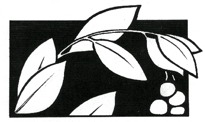 461 33rd. Street, Richmond, CA 94804 ~  (510) 222-3500 ~  Fax (510) 222-3555www.manzy.orgSchedule of Board Meetings 2021 – 2022September 13, 2021 September 15, 2021 (Special Board Meeting for Approval of Unaudited Actuals)October 26, 2021November 16, 2021December 7, 2021January 4, 2022February 1, 2022March 8, 2022April 12, 2022May 3, 2022June 14, 2022June 21, 2022 